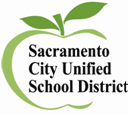 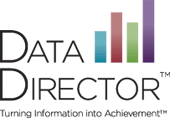 Data Director 1013:30 – 4:30September 25 or October 30Serna Center – Training Room BSign Up At: www.SignUpGenius.com/go/4090F4BACAF22A46-data2Learn the basics of what Data Director has to offer.   Find out what is behind the tabs to support you in planning for student success.   Participants will be able to use Data Director efficiently, find assessments, peruse multiple reports, find student demographic information and create simple reports.*There are no professional development hours for these training sessions.